NCFCA Policy Preparation for Monument MembersSeason 22 Summary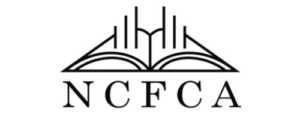 The releases for NCFCA Policy preparation for Season 22 are finished. Members who have followed the releases for the first semester and have studiously engaged in their thought-provoking content are ready for competition. If joining later in the school year, use the links below to download your study material:Introduction to Policy Debate for Season 22 (August 11, 2021)NCFCA Policy: History of Federal Prison Policies (August 11, 2021)NCFCA Policy: Status Quo of Federal Prison Policies (August 22, 2021)NCFCA Policy Debate: Reinstate Federal Parole (AFF) (August 30, 2021)NCFCA Policy Debate: Reinstate Federal Parole (NEG) (August 30, 2021)NCFCA Policy Debate: End the Federal Death Penalty (AFF) (September 6, 2021)NCFCA Policy Debate: End the Federal Death Penalty (NEG) (September 6, 2021)NCFCA Policy Debate: Mental Health Care (AFF) (September 13, 2021)NCFCA Policy Debate: Mental Health Care (NEG) (September 13, 2021)NCFCA Policy Debate: Clemency Board (AFF) (September 20, 2021)NCFCA Policy Debate: Clemency Board (NEG) (September 20, 2021)NCFCA Policy Debate: Mandatory Minimums (AFF) (September 27, 2021)NCFCA Policy Debate: Mandatory Minimums (NEG) (September 27, 2021)NCFCA Policy Debate: Dignity for Incarcerated Women (AFF) (October 4, 2021)NCFCA Policy Debate: Dignity for Incarcerated Women (NEG) (October 4, 2021)NCFCA Policy Debate: Justice Is All That Matters (GEN) (October 11, 2021)NCFCA Policy Debate: Rehabilitation Fails (GEN) (October 11, 2021)NCFCA Policy Debate: ComAlert (NEG) (October 18, 2021)NCFCA Policy Debate: Solitary Confinement (NEG) (October 18, 2021)NCFCA Policy Debate: Remove Cocaine Sentencing Disparity (AFF) (October 25, 2021)NCFCA Policy Debate: Remove Cocaine Sentencing Disparity (NEG) (October 25, 2021)NCFCA Policy Debate: Safe Justice Act (AFF) (November 1, 2021)NCFCA Policy Debate: Safe Justice Act (NEG) (November 1, 2021)NCFCA Policy Debate: Prison Phone Calls (AFF) (November 8, 2021)NCFCA Policy Debate: Prison Phone Calls (NEG) (November 8, 2021)NCFCA Policy Debate: Dogs (NEG) (November 15, 2021)Continue to watch your membership for BONUS downloads throughout Season 22 in all speech and debate events at Monument Members.